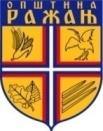 Република СрбијаОПШТИНА РАЖАЊОПШТИНСКО ВЕЋЕБрој: 111-10/21-01Датум: 25.10.2021.годТрг Светог Саве бр.33Р А Ж А Њ	Општинско веће Општине Ражањ, на основу члана 49. став 2., члана 95. став 2. и члана 96. Закона о запосленима у аутономним покрајинама и јединицама локалне самоуправе („Службени гласник РС“, бр.21/16, 113/17, 113/17-др.закон и 95/18), члана 56. став 1. Закона о локалној самоуправи („Службени гласник РС“, број 129/2007, 83/2014 –др. закон,101/2016-др. закон и 47/2018), члана 1 и члана 11. став 3. до члана 27. Уредбе о спровођењу интерног и јавног конкурса за попуњавање радних места у аутономним покрајинама и јединицама локалне самоуправе („Службени гласник РС“,број 95/2016), и члана 69. став 1. тачка 12. Статута општине Ражањ (“Службени лист општине Ражањ”, број 1/19), на седници одржаној дана 25.10.2021. године, донело јеР Е Ш Е Њ Ео образовању конкурсне комисије за изборначелника Општинске управе општине Ражањ	I  ОБРАЗУЈЕ СЕ Конкурсна комисија за избор начелника Општинске управе Општине Ражањ (у даљем тексту: Комисија) у следећем саставу:	1. Ивана Величковић, дипломирани менаџер, шеф Одсека за општу управу,	2. Звездана Бркић, дипломирани правник, Секретар СО-е Ражањ, и	3. Ивана Пејовић, дипломирани правник, службеник у Одсеку за имовинско правне послове.	Чланови Конкурсне комисије бирају већином гласова председника Конкурсне комисије.	II  Конкурсна комисија одлуке доноси већином гласова, при чему глас председника Конкурсне комисије има исту снагу као и чланова Конкурсне комисије.	Конкурсна комисија води записник о свом раду, који потписује председник Конкурсне комисије.	Чланови Конкурсне комисије дужни су да чувају податке до којих су дошли током спровођења поступка.	III  Конкурсна комисија спроводи изборни поступак за избор начелника Општинске управе општине Ражањ.  	IV  Задатак Конкурсне комисије из тачке I овог Решења је да:            - утврди које ће се стручне оспособљености, знања и вештине проверавати у изборном поступку и начин њихове провере;            - утврди мерила и критеријуме за избор начелника Општинске управе општине Ражањ;            - по истеку рока за подношење пријава на Јавни конкурс, прегледа све приспеле пријаве и поднете доказе и састави списак кандидата који испуњавају услове за попуњавање положаја и међу њима спроведе изборни поступак, који потписују сви чланови Комисије;            - да спроведе изборни поступак само међу оним кадидатима који испуњавају оглашене услове Јавног конкурса ради попуњавања положаја у I групи   - начелник Општинске управе;            - по окончаном изборном поступку састави листу за избор од највише три кандидата који су са најбољим резултатом испунили мерила прописана за избор и  достави Општинском већу општине Ражањ, са записницима о предузетим радњама у току изборног поступка;            - уколико Конкурсна комисија утврди да није било пријава на Јавном конкурсу или да ниједан кандидат није испунио услове Јавног конкурса, односно није доставио све потребне доказе или су пријаве неблаговремене, недопуштене или неразумљиве, председник Конкурсне комисије о томе саставља извештај и доставља га Општинском већу општине Ражањ.	V  Стручне и административно-техничке послове за потребе Конкурсне комисије обавља члан Комисије - службеник који обавља послове из области управљања људским ресурсима.	VI  Решење ступа на снагу даном доношења и објавиће се на интернет презентацији Општине Ражањ и огласној табли Општинске управе општине Ражањ. 	VII  Решење доставити: члановима Комисије, Општинској управи – Одсеку за општу управу и архиви.                                                               О б р а з л о ж е њ е	Чланом 95. став 2. Закона о запосленима у аутономним покрајинама и јединицама локалне самоуправе („Службени гласник РС“, бр.21/16, 113/17, 113/17-др.закон и 95/18) прописано је да пре оглашавања јавног конкурса за попуњавање положаја надлежни покрајински орган, односно Веће образује конкурсну комисију.	Чланом 96. истог Закона  прописано је да изборни поступак спроводи конкурсна комисија од три члана. Најмање један члан мора имати стечено високо образовање на основним академским студијама у обиму од најмање 240 ЕСПБ бодова, мастер академским студијама мастер струковним студијама,специјалистичким академским студијама,специјалистичким струковним студијама, односно на основним студијама у трајању од најмање четири године или специјалистичким студијама на факулетету, један члан који је стручан у области за коју се попуњава положај и службеник који обавља послове из области управљања људским ресурсима.	Члан 49. став 2. Закона о запосленима у аутономним покрајинама и јединицама локалне самоуправе („Службени гласник РС“, бр.21/16, 113/17, 113/17-др.закон и 95/18), прописује да општинско веће поставља и разрешава начелника управе и заменика начелника управе.	У складу са Законом о запосленима у аутономним покрајинама и јединицама локалне самоуправе, Статутом Општине Ражањ, Општинско веће Општине Ражањ образује Конкурсну комисију за спровођење изборног поступка за избор начелника Општинске управе Општине Ражањ.	На основу горе изнетог, донето је решење као у диспозитиву.            							 ПРЕДСЕДНИК ВЕЋА								_____________________                                                                                                     Добрица Стојковић